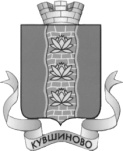  ГЛАВА  КУВШИНОВСКОГО  РАЙОНАПОСТАНОВЛЕНИЕ30.12.2013 г.                                 г. Кувшиново                                              № 601     О внесении изменений в Административный регламент «Организация отдыха детей в каникулярное время»	В  соответствии с Федеральным законом от 06.10.2003  № 131-ФЗ «Об общих принципах организации местного самоуправления в Российской Федерации», Федеральным законом от 27.07.2013 № 210-ФЗ «Об организации предоставления государственных и муниципальных услуг», законом Тверской области от 31.03.2010 № 24-ЗО «Об организации и обеспечении отдыха и оздоровления детей в Тверской области»,ПОСТАНОВЛЯЮ:1. Внести изменения в постановление главы Кувшиновского района от 18.02.2013 № 52  « Об утверждении Административного регламента по предоставлению муниципальной услуги «Организация отдыха детей в каникулярное время» изложив  указанный пункт  в  следующей редакции:1.3. Пункт 2.4.2:«При личном обращении заявителя  в организацию образования с заявлением о предоставлении муниципальной услуги (далее также – заявление)и его согласие на получение информации в устной форме, срок предоставления информации не должен превышать 15 минут. Если заявитель не согласен на получение информации в устной форме, срок предоставления информации не должен превышать 15 дней со дня регистрации заявления.При предоставлении муниципальной услуги сотрудниками  образовательной организации на основании устного телефонного обращения заявителя срок предоставления информации не должен превышать 15 минут.».2. Контроль  исполнения  настоящего постановления возложить на первого заместителя главы администрации района В.Н.Демидову.	3. Настоящее постановление вступает в силу со дня его подписания.Врио главы  района                                                                                   Д.В. Новосёлов